BHARAT PETROLEUM CORPORATION LIMITED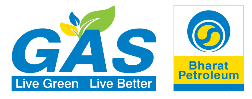 (A Govt. of India Enterprise)BPCL, F-Wing, 12th Floor, Maker Towers,Cuffe Parade, MUMBAI-400005Corrigendum No 1 toExpression of Interest (EOI) for appointment of dealership of CNG stations under Dealer Owned Dealers Operated ModelThis refers to the EOI advertisement released in the Times of India (English-Meerut Edition) and Dainik Jagran (Hindi- Meerut Edition) on 08th October and 9th October 2022 respectively.Kindly read “Sharanpur” as “Saharanpur” and “शरणपुर” as “सहारनपुर”. State: Uttar Pradesh; Geographical Area: Saharanpur. Please contact on 86504466776Further refer to the EOI advertisement released in The Tribune (English –Haryana edition) and Dainik Bhaskar (Hindi-Rohtak Edition) on 8th October 2022 that covers Rupnagar, Punjab. State: Punjab; Geographical Area: Rupnagar. Please contact on 9699533270.Please see our website https:\\www.bharatpetroleum.in/bharat-petroleum-for/business-associates/dealers.aspxAll other Terms and Conditions specified in the original Notice for EOI remain unchanged.S/d General Manager Retail & Industrial (Gas) 